Муниципальное бюджетное общеобразовательное учреждение «Средняя общеобразовательная школа №1»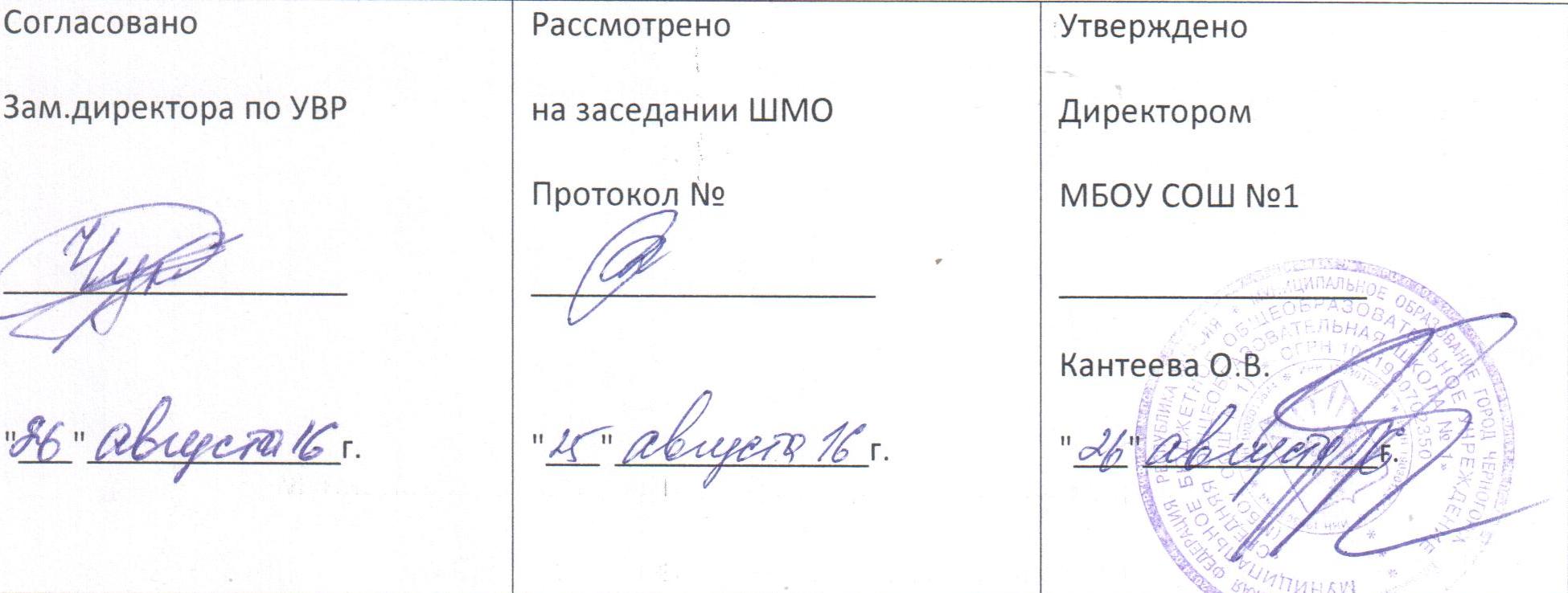 РАБОЧАЯ ПРОГРАММАпо математике, 6 Б классназвание предмета, классЯмских  Марина Павловна                                                        Учитель математики2016-2017 учебный год                                          Пояснительная запискаРабочая программа составлена в  соответствии с нормативно-правовыми документами федерального уровня: Приказа министерства образования и науки Российской Федерации от 17.12.2010г. №1897 «Об утверждении федерального государственного образовательного  стандарта основного общего образования (с изменениями); локальных нормативных актов МБОУ «СОШ № 1»: Основной образовательной программы основного общего образования,  с учетом Учебного плана МБОУ «СОШ № 1» г. Черногорска,  Положения о разработке рабочих программ учебных предметов МБОУ "Средняя общеобразовательная школа №1" г.Черногорска Республики Хакасия, принятого на заседании Педагогического совета (протокол №8 от 30.05.2015),Цели обучения (коррекционные) предусматривают:Целенаправленное развитие социально-нравственных качеств учащихся, необходимых для успешной адаптации их в школьных условиях (осознание каждым школьником своей социальной роли-роли ученика и возлагаемых этой ролью обязанностей и ответственности, умения строить свое поведение в соответствии с правилами школьной жизни, адекватно вести себя в учебной ситуации);Формирование содержательной учебной мотивации, последовательное замещение первоначального внешнего интереса к школе, формальных мотивов учения, отличающих большинство.В соответствии с целями ставятся задачи:приобретение математических знаний и умений;овладение обобщенными способами мыслительной, творческой деятельности;освоение компетенций (учебно-познавательной, коммуникативной, рефлексивной, личностного саморазвития, информационно-технологической, ценностно-смысловой).  Основными задачами обучения (коррекционными) являются:активизация познавательной деятельности учащихся;развитие основных мыслительных операций;нормализация учебной деятельности;охрана и укрепление физического и нервно-психического здоровья:компенсация недостатков эмоционально-личностного и социального развития.Программа учитывает возрастные и интеллектуальные особенности учеников 6Б класса. Для учащихся  характерна низкая работоспособность, быстрая утомляемость, легкая отвлекаемость, повышенная истощаемость, психомоторная расторможенность, или вялость, обусловленные ослабленным функциональным состоянием нервной системы. Характерной особенностью этих учащихся является выраженное нарушение у большинства из них функции активного внимания, у многих недостаточно сформированы такие мыслительные операции как сравнение, обобщение, синтез, составляющие основной фонд интеллектуальной деятельности.Коррекционная составляющая:Данная программа содержит материал, помогающий достигнуть того уровня знаний по математике, который необходим учащимся для социальной адаптации. Особое внимание обращено на коррекцию высших психических функций в процессе овладения учебным предметом. Программа определяет оптимальный объем знаний и умений по математике. При подборе учебного материала использовался разноуровневый подход к учебным возможностям учащихся, мотивация учения данного  предмета. Учтены реалии сегодняшнего дня, прослежены межпредметные связи. Педагогические технологии, обеспечивающие реализацию программыПодбор образовательных технологий основан на учете психофизиологических особенностей учащихся с ОВЗ.  В своей образовательной деятельности, направленной на гармоничное развитие личности ребенка с ограниченными возможностями здоровья,  использую следующие педагогические технологии.Рабочая программа ориентирована на использование в 6Б классе следующего УМК (утвержден приказом директора МБОУ «СОШ № 1» г. Черногорска № 30-1 от 23.05.2016г   «Об утверждении списка учебников используемых для реализации программ начального общего, основного общего и среднего общего образования в 2016-2017 учебном году»):Учебно-методический комплект «Математика 6» Н.Я. Виленкин,  В.И. Жохов, А.С. Чесноков, С.И. Шварцбурд. ИОЦ «Мнемозина», 2013;Содержание учебного предмета  Делимость натуральных чисел 20чДелители и кратные. Делимость произведения. Делимость суммы и разности чисел. Признаки делимости на 2, 5, 10, 4 и 25. Признаки делимости на 3 и 9. Простые числа. Разложение числа на простые множители. Наибольший общий делитель. Взаимно простые числа. Признак делимости на произведение. Наименьшее общее кратное.  Сложение и вычитание дробей с разными знаменателями 22чОсновное свойство дроби. Сокращение дробей. Преобразование дробей. Сокращение дробей способом разложения. Приведение дробей к общему знаменателю. Нахождение общего знаменателя нескольких дробей. Сравнение дробей с разными знаменателями. Сложение и вычитание дробей с разными знаменателями. Сложение и вычитание смешанных чисел.Умножение и деление обыкновенных дробей 32чУмножение дробей Нахождение дроби от числа. Применение распределительного свойства умножения. Взаимно обратные числа. Деление дробей. Нахождение числа по его дроби.Отношения и пропорции 19чОсновное свойство пропорции. Нахождение неизвестного члена пропорции. Решение уравнений с помощью пропорций. Прямая и обратная пропорциональные зависимости. Решение с помощью пропорции задач на проценты. Масштаб. Окружность. Длина окружности. Круг. Площадь круга. Шар. Сфера.  Положительный и отрицательные числа 36ч  Положительные и отрицательные числа. Координатная прямая. Модуль числа. Противоположные числа. Сравнение чисел. Числовые выражения, содержащие знаки «+», «-». Алгебраическая сумма и ее свойства. Правило вычисления значения алгебраической суммы двух чисел. Расстояние между точками координатной прямой. Числовые промежутки. Умножение и деление положительных и отрицательных чисел. Координаты. Рациональные числа. Десятичное приближение обыкновенной дроби.Решение уравнений.15чРешение уравнений. Решение задач на составление уравнений.    Коэффициент. Нахождение числового коэффициента выражений. Преобразование буквенных выражений. Раскрытие скобок.   Упрощение выражений, содержащих подобные слагаемые.Координаты на плоскости13чПерпендикулярные прямые. Построение перпендикуляра к прямой. Параллельные прямые. Построение параллельных прямых с помощью чертежного треугольника и линейки.Координатная плоскость. Построение точек по заданным координатам  на координатной плоскости. Построение различных фигур на координатной плоскости. Столбчатые диаграммы. Построение диаграмм. Графики. Исследование и чтение графиков. Построение простейших графиков.Итоговое повторение.13чПланируемые результаты освоения учебного предметаПредметные результаты: Использовать при решении математических задач, их обосновании и проверкенайденного решения знание о:- десятичных дробях и правилах действий с ними;- отношениях и пропорциях; основном свойстве пропорции;- прямой и обратной пропорциональных зависимостях и их свойствах;- процентах;- целых и дробных отрицательных числах; рациональных числах;- правиле сравнения рациональных чисел;- правилах выполнения операций над рациональными числами; свойствахопераций.– Сравнивать десятичные дроби;- выполнять операции над десятичными дробями;- преобразовывать десятичную дробь в обыкновенную и наоборот;- округлять целые числа и десятичные дроби;- находить приближённые значения величин с недостатком и избытком;- выполнять приближённые вычисления и оценку числового выражения;- делить число в данном отношении;- находить неизвестный член пропорции;- находить данное количество процентов от числа и число по известномуколичеству процентов от него;- находить, сколько процентов одно число составляет от другого;- увеличивать и уменьшать число на данное количество процентов;- решать текстовые задачи на отношения, пропорции и проценты;- сравнивать два рациональных числа;- выполнять операции над рациональными числами, использовать свойстваопераций для упрощения вычислений; - находить решения «жизненных» (компетентностных) задач, в которыхиспользуются математические средства;Личностные результаты:– независимость и критичность мышления;– воля и настойчивость в достижении цели.Средством достижения этих результатов является:– система заданий учебников;– представленная в учебниках в явном виде организация материала по принципуминимакса;– использование совокупности технологий, ориентированных на развитиесамостоятельности и критичности мышления: технология проблемного диалога,технология продуктивного чтения, технология оценивания.Метапредметными результатами изучения курса «Математика» являетсяформирование универсальных учебных действий (УУД).Регулятивные УУД:– самостоятельно обнаруживать и формулировать учебную проблему, определятьцель учебной деятельности, выбирать тему проекта;– выдвигать версии решения проблемы,  осознавать (и интерпретировать в случаенеобходимости) конечный результат, выбирать средства достижения цели изпредложенных, а также искать их самостоятельно;– составлять (индивидуально или в группе) план решения проблемы  – работая по плану, сверять свои действия с целью и, при необходимости,исправлять ошибки самостоятельно (в том числе и корректировать план);– в диалоге с учителем совершенствовать самостоятельно выработанные критерииоценки.Познавательные УУД:– анализировать, сравнивать, классифицировать и обобщать факты и явления;– осуществлять сравнение, самостоятельно выбирая основания и критерии для указанных логических операций– строить логически обоснованное рассуждение, включающее установлениепричинно-следственных связей;– создавать математические модели;– составлять тезисы, различные виды планов (простых, сложных и т.п.).Преобразовывать информацию из одного вида в другой (таблицу в текст, диаграмму ипр.);– вычитывать все уровни текстовой информации.– уметь определять возможные источники необходимых сведений, производитьпоиск информации, анализировать и оценивать её достоверность.– понимая позицию другого человека, различать в его речи: мнение (точку зрения),доказательство (аргументы), факты; гипотезы, аксиомы, теории. Для этогосамостоятельно использовать различные виды чтения (изучающее, просмотровое,ознакомительное, поисковое), приёмы слушания.– самому создавать источники информации разного типа и для разных аудиторий,соблюдать информационную гигиену и правила информационной безопасности;– уметь использовать компьютерные и коммуникационные технологии какинструмент для достижения своих целей. Уметь выбирать адекватные задачеинструментальные программно-аппаратные средства и сервисы.Коммуникативные УУД:– самостоятельно организовывать учебное взаимодействие в группе (определятьобщие цели, договариваться друг с другом и т.д.);– отстаивая свою точку зрения, приводить аргументы, подтверждая их фактами;– в дискуссии уметь выдвинуть контраргументы;– учиться критично относиться к своему мнению, с достоинством признаватьошибочность своего мнения (если оно таково) и корректировать его;– понимая позицию другого, различать в его речи: мнение (точку зрения),доказательство (аргументы), факты; гипотезы, аксиомы, теории;– уметь взглянуть на ситуацию с иной позиции и договариваться с людьми иныхпозиций.   Согласно федеральному базисному учебному плану для образовательных учреждений Российской Федерации на изучение математики в 6 классе отводится 170 часов из расчёта 5 часов в неделю.    В программе возможны изменения часов в связи с совпадением уроков с праздничными днями, временной приостановкой работы школы.    Промежуточная аттестация учащихся проводится в форме контрольных работ в конце учебного года                           КАЛЕДАРНО-ТЕМАТИЧЕСКОЕ ПЛАНИРОВАНИЕ                                       Математика  6 "Б"  класс                                 5 часов в неделю,  всего 170 часа№              Тема  урока	Кол-во часов         дата факт	          дата факт	 №              Тема  урока	Кол-во часовплан  фактГлава 1. Делимость чисел201.Делители и кратные. Повторение: Действия с десятичными дробями.11.092.Делители и кратные. Повторение: Уравнения.13.093Делители и кратные. Проценты.15.094.Признаки делимости на 10, на 5 и на 216.095Признаки делимости на 10, на 5 и на 217.096Признаки делимости на 10, на 5 и на 2. Решение задач.18.097.Признаки делимости на 9 и на 3110.098Признаки делимости на 9 и на 3112.099.Простые и составные числа113.0910.Простые и составные числа. Таблица простых чисел114.0911.Разложение на простые множители115.0912.Разложение на простые множители117.0913Наибольший общий делитель119.0914.Наибольший общий делитель. 120.0915.Взаимно простые числа121.0916.Наименьшее общее кратное122.0917Наименьшее общее кратное124.0918Наименьшее общее кратное126.0919Решение упражнений по теме « Делимость чисел»127.0920Контрольная работа № 1 по теме «Делимость чисел»128.09Глава 2. Сложение и вычитание дробей с разными знаменателями 2221Основное свойство дроби129.0922Основное свойство дроби11.1023Сокращение дробей13.1024Сокращение дробей. Преобразование дробей.14.1025Сокращение дробей способом разложения.15.1026Приведение дробей к общему знаменателю16.1027Приведение дробей к общему знаменателю. Правило нахождения общего знаменателя. 18.1028Нахождение общего знаменателя нескольких дробей.110.1029Сравнение дробей с разными знаменателями111.1030Сравнение дробей с разными знаменателями112.1031Сложение и вычитание дробей с разными знаменателями113.1032Сложение и вычитание дробей с разными знаменателями»115.1033Решение упражнений по теме «Сравнение, сложение и вычитание дробей с разными знаменателями»117.1034Решение упражнений по теме «Сравнение, сложение и вычитание дробей с разными знаменателями»118.1035Контрольная работа № 2 по теме «Сравнение, сложение и вычитание дробей с разными знаменателями»119.1036Сложение и вычитание смешанных чисел120.1037Сложение и вычитание смешанных чисел122.1038Сложение и вычитание смешанных чисел124.1039Решение упражнений по теме «Сложение и вычитание смешанных чисел»125.1040Решение упражнений по теме «Сложение и вычитание смешанных чисел»126.1041Решение упражнений по теме «Сложение и вычитание смешанных чисел»127.1042Контрольная работа № 3 по теме «Сложение и вычитание смешанных чисел»129.10Глава  3. Умножение и деление обыкновенных дробей3243Умножение дробей19.1144Умножение дробей110.1145Решение упражнений по теме «Умножение дробей»112.1146Решение упражнений по теме «Умножение дробей»114.1147Нахождение дроби от числа115.1148Нахождение дроби от числа116.1149Решение упражнений по теме «Нахождение дроби от числа»117.1150Решение упражнений по теме «Нахождение дроби от числа»119.1151Применение распределительного свойства умножения121.1152Применение распределительного свойства умножения122.1153Применение распределительного свойства умножения123.1154Решение упражнений по теме «Применение распределительного свойства умножения»124.1155Решение упражнений по теме «Применение распределительного свойства умножения»126.1156Контрольная работа №4 по теме «Умножение обыкновенных дробей»128.1157Взаимно обратные числа129.1158Деление дробей130.1159Деление дробей11.1260Деление дробей13.1261Деление дробей15.1262Решение упражнений по теме «Деление дробей»16.1263Решение упражнений по теме «Деление дробей»17.1264Контрольная работа №5 по теме «Деление обыкновенных дробей»18.1265Нахождение числа по его дроби110.1266Нахождение числа по его дроби112.1267Нахождение числа по его дроби113.1268Решение упражнений по теме «Нахождение числа по его дроби»114.1269Дробные выражения115.1270Дробные выражения117.1271Решение упражнений по теме «Дробные выражения»119.1272Решение упражнений по теме «Дробные выражения»120.1273Обобщение темы: «Деление дробей», «Дробные выражения».121.1274Контрольная работа №6  по теме «Дробные выражения»122.12Глава 4. Отношения и пропорции1975Отношения124.1276Отношения Нахождение отношений двух чисел в задачах.126.1277Составление отношений по условию задачи.127.1278Решение упражнений по теме: «Отношения»19.01.1779Пропорции110.0180Основное свойство пропорции.111.0181Нахождение неизвестного члена пропорции.112.0182Решение уравнений с помощью пропорций.113.0183Прямая и обратная пропорциональные зависимости116.0184Решение с помощью пропорции задач на проценты117.0185Решение упражнений по теме «Отношения и пропорции»118.0186Контрольная работа №7 по теме     «Пропорции»119.0187Масштаб120.0188Масштаб. Решение задач.123.0189Длина окружности и площадь круга124.0190Длина окружности и площадь круга125.0191Шар126.0192Решение упражнений по теме «Масштаб. Длина окружности и площадь круга»127.0193Контрольная работа №8 по теме «Масштаб. Длина окружности и площадь круга»130.01Глава 5. Положительные и отрицательные числа1394Координаты на прямой131.0195Координаты на прямой11.0296Решение упражнений по теме  «Координаты на прямой»12.0297Противоположные числа13.0298Решение упражнений по теме: «Противоположные числа»16.0299Модуль числа17.02100Решение упражнений по теме: Модуль числа18.02101Сравнение чисел19.02102Решение упражнений по теме: Сравнение чисел110.02103Сравнение чисел с помощью координатной прямой. 1 13.02104Изменение величин114.02105Решение упражнений по теме: Изменение величин115.02106Контрольная работа №9 по теме «Положительные и отрицательные числа»116.02Глава 6. Сложение и вычитание положительных и отрицательных чисел11107Сложение чисел с помощью координатной прямой 117.02108Сложение чисел с помощью координатной прямой120.02109Сложение отрицательных чисел121.02110Применение правила сложения отрицательных чисел.122.02111Сложение чисел с разными знаками127.02112Преобразование числовых и буквенных выражений с использованием сложения чисел с разными знаками.128.02113Решение уравнений с использованием сложения чисел с разными знаками.11.03114Вычитание. Вычитание отрицательных чисел.12.03115Вычитание. Вычитание чисел с разными знаками.13.03116Решение упражнений по теме «Сложение и вычитание положительных и отрицательных чисел»16.03117Контрольная работа №10 по теме «Сложение и вычитание положительных и отрицательных чисел»17.03Глава 7. Умножение и деление положительных и отрицательных чисел12118Умножение. Умножение отрицательных чисел.19.03119Умножение. Умножение чисел с разными знаками.110.03120Решений упражнений по теме «Умножение».  Правило знаков. Упрощение выражений.113.03121Деление. Деление отрицательных чисел.114.03122Деление. Деление чисел с разными знаками.115.03123Применение правил умножения и деления чисел с разными знаками при  решении примеров и задач116.03124  Контрольная работа №11 по теме «Умножение и деление положительных и отрицательных чисел» 117.03125Рациональные числа    120.03126Рациональные числа. Десятичное приближение обыкновенной дроби.21.03127Свойства действий с рациональными числами122.03128Свойства действий с рациональными числами. Применение свойств умножения и деления при действиях с рациональными числами.13.04129Применение законов арифметических действий для рационализации вычислений.14.04Глава 8. Решение уравнений15130Раскрытие скобок15.04131Раскрытие скобок. Раскрытие скобок, перед которыми стоит знак «+».16.04132Раскрытие скобок Раскрытие скобок, перед которыми стоит знак « – ».17.04133Решение упражнений по теме: «Раскрытие скобок»110.04134Коэффициент.111.04135Коэффициент. Нахождение числового коэффициента выражений.112.04136Подобные слагаемые.113.04137Приведение подобных слагаемых.114.04138Упрощение выражений, содержащих подобные слагаемые.117.04139Контрольная работа № 12 по теме «Раскрытие скобок. Подобные слагаемые»118.04140Решение уравнений119.04141Решение уравнений. Использование сочетательного закона при решении уравнений.120.04142 Составление уравнения по условию задачи.121.04143Решение задач при помощи уравнений124.04144Контрольная работа № 13 по теме «Решение уравнений»125.04Глава 9. Координаты на плоскости13145Перпендикулярные прямые126.04146Перпендикулярные прямые. Построение перпендикуляра к прямой.127.04147Параллельные прямые128.04148Параллельные прямые. Построение параллельных прямых с помощью чертежного треугольника и линейки.параллельных прямых с помощью чертежного треугольника и линейки.параллельных прямых с помощью чертежного треугольника и линейки.12.05149Координатная плоскость13.05150Координатная плоскость. Построение точек по заданным координатам  на координатной плоскости14.05151Построение различных фигур на координатной плоскости.15.05152Столбчатые диаграммы110.05153Построение диаграмм.111.05154Графики112.05155Графики. Исследование и чтение графиков.115.05156Построение простейших графиков.116.05157Контрольная работа № 14 по теме «Координаты на  плоскости»117.05Итоговое повторение13158Решение упражнений на все действия с   дробями с разными знаменателями.118.05159Решение упражнений на все действия с   положительными и отрицательными числами.119.05160Итоговая контрольная работа № 15122.05161Признаки делимости. НОД и НОК чисел.123.05162Решение упражнений по теме: «Все действия со смешанными числами»124.05163Сложение и вычитание положительных чисел125.05164Умножение и деление положительных и отрицательных чисел126.05165166Решение упражнений по теме: «Все действия с  положительными и отрицательными числами»229.05167168Отношения и пропорци230.05169170 Координаты на плоскостиРешение задач (Урок-игра)231.05